				ПроектРОССИЙСКАЯ ФЕДЕРАЦИЯСОВЕТ ДЕПУТАТОВ СЕЛЬСКОГО ПОСЕЛЕНИЯПЕТРОВСКИЙ СЕЛЬСОВЕТДобринского муниципального района Липецкой области-cессия      созываР Е Ш Е Н И Еот    .12.2021                               п.свх. Петровский                          №     -рсО Бюджете сельского поселения Петровский сельсовет Добринского муниципального района Липецкой области Российской Федерации на 2022 год и на плановый период 2023 и 2024 годовРассмотрев представленный администрацией сельского поселения Петровский сельсовет проект решения «О Бюджете сельского поселения Петровский сельсовет Добринского муниципального района Липецкой области Российской Федерации на 2022 год и на плановый период 2023 и 2024 годов», руководствуясь Положением «О бюджетном процессе сельского поселения Петровский сельсовет», Уставом сельского поселения Петровский сельсовет Добринского муниципального района, учитывая рекомендации публичных слушаний и постоянных комиссий, Совет депутатов сельского поселения Петровский сельсоветРЕШИЛ:1.Принять Бюджет сельского поселения Петровский сельсовет Добринского муниципального района Липецкой области Российской Федерации на 2022 год и на плановый период 2023-2024 годов (прилагается)2.Направить указанный нормативно-правовой акт главе сельского поселения для подписания и официального обнародования.3.Настоящее решение вступает в силу с 1 января 2022 года.Председатель Совета депутатов   сельского поселения  Петровский сельсовет                                                                 Н. В. ЛычкинПринят	 Решением Совета депутатов сельского поселения Петровский сельсоветДобринского муниципального районаЛипецкой области Российской Федерации№-рс от.12.2021г.БЮДЖЕТсельского поселения Петровский сельсовет Добринского муниципального района Липецкой области Российской Федерации на 2022 год и на плановый период 2023 и 2024 годов Статья 1. Основные характеристики бюджета сельского поселения на 2022 год и на плановый период 2023 и 2024 годов.1. Утвердить основные характеристики бюджета сельского поселения на 2022год:         1) общий объем доходов бюджета сельского поселения в сумме 13 224 377,33 рублей, в том числе безвозмездные поступления в сумме 11 662 377,33 рублей;  2) общий объем расходов бюджета сельского поселения в сумме 12 724 377,33    рублей;3) профицит бюджета  в сумме  500 000,00 рублей.2.  Утвердить основные характеристики бюджета сельского поселения на плановый период 2023 и 2024 годов:         1) общий объем доходов бюджета сельского поселения на 2023 год в сумме 12 012 765,56 рублей, в том числе безвозмездные поступления в сумме 10 423 265,56 рублей и на 2024 год в сумме 12 125 332,07 рублей, в том числе безвозмездные поступления в сумме 10 507 832,07 рубля;       2) общий объем расходов бюджета сельского поселения  на 2023 год в сумме 12 012 765,56 рублей, в том числе условно утвержденные расходы в сумме 250 000,00 рублей  и на 2024 год в сумме 12 125 332,07 рублей, в том числе условно утвержденные расходы в сумме 420 000,00 рублей.3. Утвердить источники финансирования дефицита бюджета сельского поселения на 2022 год и на плановый период 2023 и 2024 годов согласно приложению 1 к настоящему решению.Статья 2. Доходы  бюджета сельского поселения на 2022 год и на плановый период 2023 и 2024 годов1.Утвердить объем плановых назначений бюджета сельского поселения по видам доходов на 2022 год и на плановый период 2023 и 2024 годов согласно приложению 2 к настоящему решению.2. Утвердить объем межбюджетных трансфертов, предусмотренных к получению из областного бюджета на 2022 год в сумме 10 931174,33 рублей, на 2023 год в сумме 10 423265,56 рублей и на 2024 год в сумме 10 507 832,07 рублей согласно приложению 3 к настоящему решению. 3. Утвердить объем межбюджетных трансфертов, предусмотренных к получению из районного бюджета  на 2022 год в сумме 731 203,00 рубля согласно приложению 4 к настоящему решению;Статья 3. Бюджетные ассигнования бюджета сельского поселения на 2022 год и на плановый период 2023 и 2024 годов1.Утвердить распределение бюджетных ассигнований сельского поселения  по разделам и подразделам   классификации расходов бюджетов Российской Федерации на 2022 год и на плановый период 2023 и 2024 годов согласно приложению 5 к настоящему решению.2.Утвердить ведомственную структуру расходов бюджета сельского поселения на 2022 год и на плановый период 2023 и 2024 годов согласно приложению 6 к настоящему решению.3.Утвердить распределение расходов бюджета сельского поселения по разделам, подразделам, целевым статьям (муниципальным программам и непрограммным направлениям деятельности), группам видов расходов классификации расходов бюджетов Российской Федерации на 2022 год и на плановый период 2023 и 2024 годов согласно приложению 7 к настоящему решению. 4. Утвердить объем бюджетных ассигнований Дорожного фонда на 2022 год в сумме 689 965,00 рублей. 5.Утвердить объем межбюджетных трансфертов, передаваемых бюджету муниципального района из бюджета сельского поселения на осуществление части полномочий по решению вопросов местного значения на 2022 год  в сумме 4 504 747,00 рублей, на 2023 год в сумме 4 504 747,00 рублей и на 2024 год в сумме 4 504 747,00 рублей согласно приложению 8 к настоящему решению. Статья 4. Муниципальные внутренние заимствования, муниципальный внутренний долг и предоставление муниципальных гарантий  сельского поселения1. Утвердить верхний предел муниципального  внутреннего долга сельского поселения на 1 января 2023 года в сумме 0,00 рублей, в том числе верхний предел долга по муниципальным гарантиям  сельского поселения в сумме 0,00 рублей. 2. Утвердить верхний предел муниципального  внутреннего долга сельского поселения на 1 января 2024 года в сумме 0,00 рублей, в том числе верхний предел долга по муниципальным гарантиям  сельского поселения в сумме 0,00 рублей.3. Утвердить верхний предел муниципального  внутреннего долга сельского поселения на 1 января 2025 года в сумме 0,00 рублей, в том числе верхний предел долга по муниципальным гарантиям  сельского поселения в сумме 0,00 рублей.4. Утвердить программу муниципальных внутренних заимствований сельского поселения на 2022 год и на плановый период 2023 и 2024 годов согласно приложению 9 к настоящему  решению.Статья 5. Установление арендной платы1. Утвердить базовый уровень годовой арендной платы за пользование муниципальным имуществом, находящимся в собственности поселения, в размере 500,00 рублей за 1 кв. метр. Статья 6. Особенности исполнения бюджета сельского поселения Установить перечень расходов бюджета сельского поселения , подлежащих финансированию в первоочередном порядке: заработная плата и начисления на нее, оплата коммунальных  услуг, безвозмездные перечисления бюджету Добринского муниципального района.Осуществлять доведение лимитов бюджетных обязательств до главных распорядителей средств бюджета сельского поселения по расходам, указанным в части 1 настоящей статьи. По остальным расходам доведение лимитов бюджетных обязательств,  производить с учетом ожидаемого исполнения бюджета сельского поселения.Установить в соответствии с частью 3 статьи 217 Бюджетного кодекса Российской Федерации, что основанием для внесения изменений в показатели сводной бюджетной росписи сельского поселения, связанные с особенностями исполнения бюджета сельского поселения и (или) перераспределения бюджетных ассигнований между главными распорядителями средств бюджета сельского поселения без внесения изменений в настоящее решение является:- передача полномочий по финансированию отдельных учреждений, мероприятий или расходов;- уточнение межбюджетных трансфертов из федерального, областного и районного бюджетов;- перераспределение бюджетных ассигнований, предусмотренных главным распорядителям средств бюджета поселения, в пределах общего объема бюджетных ассигнований на реализацию муниципальной программы в целях софинансирования субсидий и иных межбюджетных трансфертов из федерального и областного бюджетов;- перераспределение бюджетных ассигнований, предусмотренных на выполнение условий софинансирования по реализации национальных проектов между главными распорядителями средств бюджета поселения, разделами, подразделами, целевыми статьями и видами расходов классификации расходов бюджетов.4.  Объем бюджетных ассигнований на исполнение публичных нормативных обязательств в бюджете на 2022 год не предусмотрен. Статья 7. Вступление в силу настоящего решенияНастоящее решение вступает в силу с 1 января 2022 года.Глава сельского поселенияПетровский сельсовет                         Н.В. ЛычкинПриложение № 1                                                                                                                                                к  бюджету  сельского поселения                                                                           Петровский сельсовет Добринского                                                                            муниципального района Липецкой области                                                                            Российской Федерации на 2022 год и                                                                             плановый период 2023 и 2024 годовИСТОЧНИКИ ФИНАНСИРОВАНИЯ ДЕФИЦИТАБЮДЖЕТА СЕЛЬСКОГО ПОСЕЛЕНИЯ НА 2022 ГОД И НА ПЛАНОВЫЙ         ПЕРИОД 2023 и 2024 годовПриложение № 3к бюджету сельского поселенияПетровский сельсовет Добринского муниципального района Липецкой области Российской Федерации на 2022 год и плановый период 2023 и 2024 годов                                                                                                            ОБЪЕМ МЕЖБЮДЖЕТНЫХ ТРАНСФЕРТОВ, ПРЕДУСМОТРЕННЫХ К ПОЛУЧЕНИЮ ИЗ ОБЛАСТНОГО БЮДЖЕТА НА 2022 ГОД И НА ПЛАНОВЫЙ ПЕРИОД 2023 И 2024 ГОДОВ							руб.	Приложение № 4к бюджету сельского поселенияПетровский сельсовет Добринского муниципального района Липецкой области Российской Федерации на 2022 год и плановый период 2023 и 2024 годов                                                                                                                                                                                                                        ОБЪЕМ МЕЖБЮДЖЕТНЫХ ТРАНСФЕРТОВ, ПРЕДУСМОТРЕННЫХ К ПОЛУЧЕНИЮ ИЗ РАЙОННОГО БЮДЖЕТА НА 2022 год		руб.		Приложение № 5к бюджету сельского поселенияПетровский сельсовет Добринского муниципального района Липецкой области Российской Федерации на 2022 год и плановый период 2023 и 2024 годовРАСПРЕДЕЛЕНИЕ БЮДЖЕТНЫХ АССИГНОВАНИЙ СЕЛЬСКОГО ПОСЕЛЕНИЯ ПО РАЗДЕЛАМ И ПОДРАЗДЕЛАМКЛАССИФИКАЦИИ РАСХОДОВ БЮДЖЕТОВ РОССИЙСКОЙ ФЕДЕРАЦИИ НА 2022 ГОД И НА ПЛАНОВЫЙ ПЕРИОД 2023 И 2024 ГОДОВ							руб.	Приложение № 6к бюджету сельского поселенияПетровский сельсовет Добринского муниципального района Липецкой области Российской Федерации на 2022 год и плановый период 2023 и 2024 годовВЕДОМСТВЕННАЯ   СТРУКТУРАРАСХОДОВ БЮДЖЕТА СЕЛЬСКОГО ПОСЕЛЕНИЯ НА 2022 ГОД И НА ПЛАНОВЫЙ ПЕРИОД 2023 И 2024 ГОДОВ																			                                                                                                                                 руб.Приложение № 7к бюджету сельского поселенияПетровский сельсовет Добринского муниципального района Липецкой области Российской Федерации на 2022 год и плановый период 2023 и 2024 годовРАСПРЕДЕЛЕНИЕ РАСХОДОВ БЮДЖЕТА СЕЛЬСКОГО ПОСЕЛЕНИЯ ПО РАЗДЕЛАМ, ПОДРАЗДЕЛАМ, ЦЕЛЕВЫМ СТАТЬЯМ (МУНИЦИПАЛЬНЫМ ПРОГРАММАМ И НЕПРОГРАММНЫМ НАПРАВЛЕНИЯМ ДЕЯТЕЛЬНОСТИ), ГРУППАМ ВИДОВ РАСХОДОВ КЛАССИФИКАЦИИ РАСХОДОВ БЮДЖЕТОВ РОССИЙСКОЙ ФЕДЕРАЦИИ НА 2022 ГОД И НА ПЛАНОВЫЙ ПЕРИОД 2023 И 2024 ГОДОВ														руб.Приложение № 8	к бюджету сельского поселенияПетровский сельсовет Добринского муниципального района Липецкой области Российской Федерации на 2022 год и плановый период 2023 и 2024 годов                                                                                                                                                                                                                        ОБЪЕМ МЕЖБЮДЖЕТНЫХ ТРАНСФЕРТОВ, ПЕРЕДАВАЕМЫХ БЮДЖЕТУ МУНИЦИПАЛЬНОГО РАЙОНА ИЗ БЮДЖЕТА СЕЛЬСКОГО ПОСЕЛЕНИЯ НА ОСУЩЕСТВЛЕНИЕ ЧАСТИ ПОЛНОМОЧИЙ ПО РЕШЕНИЮ ВОПРОСОВ МЕСТНОГО ЗНАЧЕНИЯ НА 2022ГОД И НА ПЛАНОВЫЙ ПЕРИОД 2023 И 2024 ГОДОВ                                                      Руб.Приложение № 9                                                                           к  бюджету  сельского поселения                                                                           Петровский сельсовет Добринского                                                                            муниципального района Липецкой области                                                                            Российской Федерации на 2022 год и                                                                             плановый период 2023 и 2024 годовПрограмма муниципальных внутренних заимствований сельского поселения на 2022 год и на плановый период 2023 и 2024 годов  (руб.)Наименование групп, подгрупп, статей, подстатей, элементов, кодов, экономической классификации источников внутреннего финансирования дефицита бюджетаКод администратораКод бюджетной классификации2022год2023 год2024 годПривлечение кредитов из других бюджетов бюджетной системы Российской Федерации бюджетами сельских поселений в валюте Российской Федерации91301 03 01 00 10 0000 7100,000,000,00Погашение бюджетами сельских поселений кредитов из  других бюджетов бюджетной системы Российской Федерации в валюте Российской Федерации91301 03 01 00 10 0000 810-500 000,000,000,00Изменение остатков на счетах по учету средств бюджета сельского поселения91301 05 00 00 10 0000 0000,000,000,00ИТОГО:-500 000,000,000,00Приложение № 2к бюджету сельского поселенияПетровский сельсовет Добринского муниципального района Липецкой области Российской Федерации на 2022 год и плановый период 2023 и 2024 годовОБЪЕМ ПЛАНОВЫХ НАЗНАЧЕНИЙ  БЮДЖЕТА СЕЛЬСКОГО ПОСЕЛЕНИЯ ПО ВИДАМ ДОХОДОВ НА 2022ГОД И НА ПЛАНОВЫЙ ПЕРИОД 2023 и 2024 ГОДОВНаименование2022 год2023 год2024 годДотации бюджетам сельских поселений на выравнивание бюджетной обеспеченности из бюджета субъекта Российской Федерации6 514 686,006 320 881,006 398 447,00Дотации бюджетам сельских поселений на поддержку мер по обеспечениюсбалансированности бюджетов327 053,00Субсидии бюджетам сельских поселений на реализацию программ формирования современной городской среды3 850 000,003 850 000,003 850 000,00Субсидии на реализацию мероприятий по совершенствованию муниципального управления10 435,3310 384,5610 385,07Субвенции бюджетам сельских поселений на осуществление первичного воинского учета органами местного самоуправления поселений, муниципальных и городских округов229 000,00242 000,00249 000,00ВСЕГО10 931 174,3310 423 265,5610 507 832,07Наименование2022 годМежбюджетные трансферты на выполнение полномочий по содержанию автомобильных дорог общего пользования местного значения в границах поселений689 965,00Межбюджетные трансферты на выполнение полномочий по содержанию муниципального жилищного фонда41 238,00ВСЕГО731 203,00НаименованиеРазделПодраздел2022 год2023 год 2024 годВсего12 724 377,3312 012 765,5612 125 332,07Общегосударственные вопросы01003 107 831,333 114 922,563 114 923,07Функционирование высшего должностного  лица субъекта Российской Федерации и муниципального образования0102872 439,00872 439,00872 439,00Функционирование Правительства Российской Федерации, высших исполнительных органов государственной власти субъектов Российской Федерации, местных администраций 01042 095 487,002 102 629,002 102629,00Обеспечение деятельности финансовых, налоговых и таможенных органов и органов финансового(финансово бюджетного) надзора0106115 470,00115 470,00115470,00Другие общегосударственные вопросы011324 435,3324 384,5624 385,07Национальная оборона0200229 000,00242 000,00249 000,00Мобилизационная  и вневойсковая подготовка0203229 000,00242 000,00249 000,00Национальная экономика0400689 965,00Дорожное хозяйство (дорожные фонды)0409689 965,00Жилищно-коммунальное хозяйство05004 311 804,004 020 566,003 956 132,00Жилищное хозяйство050141 238,00Благоустройство05034 270 566,004 020 566,003 956 132,00Культура, кинематография08004 385 277,004 385 277,004 385277,00Культура08014 385 277,004 385 277,004 385277,00Обслуживание государственного и муниципального долга1300 500,00Обслуживание государственного внутреннего и муниципального долга1301 500,00Условно утвержденные расходы250 000,00420 000,00Условно утвержденные расходы250 000,00420 000,00ГлавныйраспорядительРазделПодразделЦелевая статьяВид расходов 2022 год 2023 год 2024 годАдминистрация сельского поселения Петровский сельсовет Добринского муниципального района Липецкой области Российской Федерации, всего91312 724 377,3312 012 765,5612 125 332,07Общегосударственные вопросы913013 107 831,333 114 922,563 114 923,07Функционирование высшего должностного лица субъекта Российской Федерации и муниципального образования9130102872 439,00872 439,00872 439,00Непрограммные расходы бюджета сельского поселения913010299 0 00 00000872 439,00872 439,00872 439,00Обеспечение деятельности органов  местного самоуправления сельского поселения913010299 1 00 00000872 439,00872 439,00872 439,00Обеспечение деятельности главы местной администрации (исполнительно-распорядительного органа муниципального образования)  913010299 1 00 00050872 439,00872 439,00872 439,00Расходы на выплаты персоналу в целях обеспечения выполнения функций государственными (муниципальными) органами, казенными учреждениями, органами управления государственными внебюджетными фондами913010299 1 00 00050100872 439,00872 439,00872 439,00Функционирование Правительства Российской Федерации, высших исполнительных органов государственной власти субъектов Российской Федерации, местных администраций 91301042 095 487,002 102 629,002 102 629,00Непрограммные расходы бюджета  сельского поселения913010499 0 00 000002 095 487,002 102 629,002 102 629,00Иные непрограммные мероприятия913010499 9 00 000002 095 487,002 102 629,002 102 629,00Расходы на выплаты по оплате труда работников органов местного самоуправления913010499 9 00 001101 645 324,001 645 324,001 645 324,00Расходы на выплаты персоналу в целях обеспечения выполнения функций государственными (муниципальными) органами, казенными учреждениями, органами управления государственными внебюджетными фондами913010499 9 00 001101001 645 324,001 645 324,001 645 324,00Расходы на обеспечение функций органов местного самоуправления (за исключением расходов на выплаты по оплате труда работников указанных органов)913010499 9 00 00120450 163,00457 305,00457 305,00Закупка товаров, работ и услуг для обеспечения государственных (муниципальных) нужд913010499 9 00 00120200397 560,00404 702,00404 702,00Иные бюджетные ассигнования913010499 9 00 0012080052 603,0052 603,0052 603,00Обеспечение деятельности финансовых, налоговых и таможенных органов и органов финансового(финансово-бюджетного) надзора9130106115 470,00115 470,00115 470,00Непрограммные расходы бюджета сельского поселения913010699 0 00 00000115 470,00115 470,00115 470,00Иные непрограммные мероприятия 913010699 9 00 00000115 470,00115 470,00115 470,00Межбюджетные трансферты бюджету муниципального района из бюджета  сельского поселения на осуществление части полномочий по решению вопросов местного значения в соответствии с заключенным соглашением913010699 9 00 00130115 470,00115 470,00115 470,00Межбюджетные трансферты913010699 9 00 00130500115 470,00115 470,00115 470,00Другие общегосударственные вопросы913011324 435,3324 384,5624 385,07Муниципальная программа сельского поселения «Устойчивое развитие территории сельского поселения Петровский сельсовет на 2019-2024 годы »913011301 0 00 0000020 435,3320 384,5620 385,07Подпрограмма «Обеспечение реализации муниципальной политики на территории сельского поселения Петровский сельсовет»913011301 4 00 0000020 435,3320 384,5620 385,07Основное мероприятие «Приобретение информационных услуг с использованием информационно-правовых систем»913011301 4 02 0000020 435,3320 384,5620 385,07Приобретение услуг по сопровождению сетевого программного обеспечения по ведению похозяйственного учета 913011301 4 02 S679020 435,3320 384,5620 385,07Закупка товаров, работ и услуг для обеспечения государственных (муниципальных) нужд913011301 4 02 S679020020 435,3320 384 5620 385,07Непрограммные расходы бюджета сельского поселения913011399 0 00 000004 000,004 000,004 000,00Иные непрограммные мероприятия 913011399 9 00 000004 000,004 000,004 000,00Межбюджетные трансферты бюджету муниципального района на осуществление полномочий в части закупок товаров, работ, услуг конкурентными способами определения поставщиков (подрядчиков, исполнителей) в соответствии с заключенным соглашением913011399 9 00 071004 000,004 000,004 000,00Межбюджетные трансферты913011399 9 00 071005004 000,004 000,004 000,00Национальная оборона91302229 000,00242 000,00249 000,00Мобилизационная  и вневойсковая подготовка9130203229 000,00242 000,00249 000,00Непрограммные расходы бюджета  сельского поселения913020399 0 00 00000229 000,00242 000,00249 000,00Иные непрограммные мероприятия913020399 9 00 00000229 000,00242 000,00249 000,00Осуществление первичного воинского учета на территориях, где отсутствуют военные комиссариаты913020399 9 00 51180229 000,00242 000,00249 000,00Расходы на выплаты персоналу в целях обеспечения выполнения функций государственными (муниципальными) органами, казенными учреждениями, органами управления государственными внебюджетными фондами913020399 9 00 51180100213 600,00216 000,00224 400,00Закупка товаров, работ и услуг для обеспечения государственных (муниципальных) нужд913020399 9 00 5118020015 400,0026 000,0024 600,00Национальная экономика91304689 965,00Дорожное хозяйство (дорожные фонды)9130409689 965,00Муниципальная программа сельского поселения «Устойчивое развитие территории сельского поселения Петровский сельсовет на 2019-2024 годы»913040901 0 00 00000689 965,00Подпрограмма «Обеспечение населения качественной, развитой  инфраструктурой и повышения уровня благоустройства территории сельского поселения Петровский сельсовет» 913040901 1 00 00000689 965,00Основное мероприятие «Содержание инженерной инфраструктуры сельского поселения»913040901 1 01 00000689 965,00Расходы на содержание дорог913040901 1 01 41100689 965,00Закупка товаров, работ и услуг для обеспечения государственных (муниципальных) нужд 913040901 1 01 41100200689 965,00Жилищно-коммунальное хозяйство913054 311 804,004 020 566,003 956 132,00Жилищное хозяйство913050141 238,00Муниципальная программа сельского поселения «Устойчивое развитие территории сельского поселения Петровский сельсовет на 2019-2024 годы»913050101 0 00 0000041 238,00Подпрограмма «Обеспечение населения качественной, развитой инфраструктурой и повышения уровня благоустройства территории сельского поселения Петровский сельсовет»913050101 1 00 0000041 238,00Основное мероприятие «Содержание муниципального жилищного фонда»913050101 1 02 0000041 238,00Взносы на капремонт многоквартирных домов913050101 1 02 4120041 238,00Закупка товаров, работ и услуг для обеспечения государственных (муниципальных) нужд913050101 1 02 4120020041 238,00Благоустройство91305034 270 566,004 020 566,003 956 132,00Муниципальная программа сельского поселения «Устойчивое развитие территории сельского поселения Петровский сельсовет на 2019-2024 годы »913050301 0 00 000004 270 566,004 020 566,003 956 132,00Подпрограмма «Обеспечение населения качественной, развитой инфраструктурой и повышения уровня благоустройства территории сельского поселения Петровский сельсовет»913050301 1 00 000004 270 566,004 020 566,003 956 132,00Основное мероприятие «Текущие расходы на содержание, реконструкцию и поддержание в рабочем состоянии систем уличного освещения сельского поселения»913050301 1 03 00000381 677,11131 677,1167 243,11Расходы на уличное освещение 913050301 1 03 20010381 677,11131 677,1167 243,11Закупка товаров, работ и услуг для обеспечения государственных (муниципальных) нужд913050301 1 03 20010200381 677,11131 677,1167 243,11Региональный проект «Формирование комфортной городской среды»913050301 1 F2000003 888 888,893 888 888,893 888 888,89Расходы на обустройство парка Петровский в п. Совхоз Петровский913050301 1 F2Д55513 888 888,893 888 888,893 888 888,89Закупка товаров, работ и услуг для обеспечения государственных (муниципальных) нужд913050301 1 F2Д55512003 888 888,893 888 888,893 888 888,89Культура ,  кинематография 913084 385 277,004 385 277,004 385 277,00Культура91308014 385 277,004 385 277,004 385 277,00Муниципальная программа сельского поселения «Устойчивое развитие территории сельского поселения Петровский сельсовет на 2019-2024 годы »913080101 0 00 000004 385 277,004 385 277,004 385 277,00Подпрограмма «Развитие социальной сферы на территории сельского поселения Петровский сельсовет»913080101 2 00 000004 385 277,004 385 277,004 385 277,00Основное мероприятие «Создание условий и проведение мероприятий, направленных на развитие культуры сельского поселения»913080101 2 01 000004 385 277,004 385 277,004 385 277,00Межбюджетные трансферты бюджету муниципального района на осуществление полномочий в части создания условий для организации досуга и обеспечения жителей поселений услугами организаций культуры в соответствии с заключенным соглашением913080101 2 01 091004 385 277,004 385 277,004 385 277,00Межбюджетные трансферты913080101 2 01 091005004 385 277,004 385 277,004 385 277,00Обслуживание государственного (муниципального) долга91313500,00Обслуживание государственного (муниципального) внутреннего долга9131301 500,00Муниципальная программа сельского поселения «Устойчивое развитие территории сельского поселения Петровский сельсовет на 2019-2024 годы»913130101 0 00 00000 500,00Подпрограмма «Обеспечение реализации муниципальной политики на территории сельского поселения Петровский сельсовет»913130101 4 00 00000 500,00Основное мероприятие «Обслуживание муниципального долга»913130101 4 01 00000 500,00Расходы на обслуживание муниципального долга913130101 4 01 20090 500,00Обслуживание государственного (муниципального) долга913130101 4 01 20090700 500,00Условно утвержденные расходы250 000,00420 000,00Условно утвержденные расходы250 000,00420 000,00Непрограммные расходы бюджета сельского поселения250 000,00420 000,00Иные непрограммные мероприятия 250 000,00420 000,00Условно утвержденные расходы250 000,00420 000,00Иные бюджетные ассигнования 250 000,00420 000,00РазделПодразделЦелевая статьяВид расходов 2022 год 2023 год 2024 годАдминистрация сельского поселения Петровский сельсовет Добринского муниципального района Липецкой области Российской Федерации, всего12 724 377,3312 012 765,5612 125 332,07Общегосударственные вопросы013 107 831,333 114 922,563 114 923,07Функционирование высшего должностного лица субъекта Российской Федерации и муниципального образования0102872 439,00872 439,00872 439,00Непрограммные расходы бюджета сельского поселения010299 0 00 00000872 439,00872 439,00872 439,00Обеспечение деятельности органов  местного самоуправления сельского поселения010299 1 00 00000872 439,00872 439,00872 439,00Обеспечение деятельности главы местной администрации (исполнительно-распорядительного органа муниципального образования)  010299 1 00 00050872 439,00872 439,00872 439,00Расходы на выплаты персоналу в целях обеспечения выполнения функций государственными (муниципальными) органами, казенными учреждениями, органами управления государственными внебюджетными фондами010299 1 00 00050100872 439,00872 439,00872 439,00Функционирование Правительства Российской Федерации, высших исполнительных органов государственной власти субъектов Российской Федерации, местных администраций 01042 095 487,002 102 629,002 102 629,00Непрограммные расходы бюджета  сельского поселения010499 0 00 000002 095 487,002 102 629,002 102 629,00Иные непрограммные мероприятия010499 9 00 000002 095 487,002 102 629,002 102 629,00Расходы на выплаты по оплате труда работников органов местного самоуправления010499 9 00 001101 645 324,001 645 324,001 645 324,00Расходы на выплаты персоналу в целях обеспечения выполнения функций государственными (муниципальными) органами, казенными учреждениями, органами управления государственными внебюджетными фондами010499 9 00 001101001 645 324,001 645 324,001 645 324,00Расходы на обеспечение функций органов местного самоуправления (за исключением расходов на выплаты по оплате труда работников указанных органов)010499 9 00 00120450 163,00457 305,00457 305,00Закупка товаров, работ и услуг для обеспечения государственных (муниципальных) нужд010499 9 00 00120200397 560,00404 702,00404 702,00Иные бюджетные ассигнования010499 9 00 0012080052 603,0052 603,0052 603,00Обеспечение деятельности финансовых, налоговых и таможенных органов и органов финансового(финансово бюджетного) надзора0106115 470,00115 470,00115 470,00Непрограммные расходы бюджета сельского поселения010699 0 00 00000115 470,00115 470,00115 470,00Иные непрограммные мероприятия 010699 9 00 00000115 470,00115 470,00115 470,00Межбюджетные трансферты бюджету муниципального района из бюджета  сельского поселения на осуществление части полномочий по решению вопросов местного значения в соответствии с заключенным соглашением010699 9 00 00130115 470,00115 470,00115 470,00Межбюджетные трансферты010699 9 00 00130500115 470,00115 470,00115 470,00Другие общегосударственные вопросы011324 435,3324 384,5624 385,07Муниципальная программа сельского поселения «Устойчивое развитие территории сельского поселения Петровский сельсовет на 2019-2024 годы »011301 0 00 0000020 435,3320 384,5620 385,07Подпрограмма «Обеспечение реализации муниципальной политики на территории сельского поселения Петровский сельсовет»011301 4 00 0000020 435,3320 384,5620 385,07Основное мероприятие «Приобретение  информационных услуг с использованием информационно-правовых систем»011301 4 02 0000020 435,3320 384,5620 385,07Приобретение услуг по сопровождению сетевого программного обеспечения по ведению похозяйственного учета 011301 4 02 S679020 435,3320 384,5620 385,07Закупка товаров, работ и услуг для обеспечения государственных (муниципальных) нужд011301 4 02 S679020020 435,3320 384,5620 385,07Непрограммные расходы бюджета сельского поселения011399 0 00 000004 000,004 000,004 000,00Иные непрограммные мероприятия 011399 9 00 000004 000,004 000,004 000,00Межбюджетные трансферты бюджету муниципального района на осуществление полномочий в части закупок товаров, работ, услуг конкурентными способами определения поставщиков (подрядчиков, исполнителей) в соответствии с заключенным соглашением011399 9 00 071004 000,004 000,004 000,00Межбюджетные трансферты011399 9 00 071005004 000,004 000,004 000,00Национальная оборона02229 000,00242 000,00249 000,00Мобилизационная  и вневойсковая подготовка0203229 000,00242 000,00249 000,00Непрограммные расходы бюджета  сельского поселения020399 0 00 00000229 000,00242 000,00249 000,00Иные непрограммные мероприятия020399 9 00 00000229 000,00242 000,00249 000,00Осуществление первичного воинского учета на территориях, где отсутствуют военные комиссариаты020399 9 00 51180229 000,00242 000,00249 000,00Расходы на выплаты персоналу в целях обеспечения выполнения функций государственными (муниципальными) органами, казенными учреждениями, органами управления государственными внебюджетными фондами020399 9 00 51180100213 600,00216 000,00224 400,00Закупка товаров, работ и услуг для обеспечения государственных (муниципальных) нужд020399 9 00 5118020015 400,0026 000,0024 600,00Национальная экономика04689 965,00Дорожное хозяйство (дорожные фонды)0409689 965,00Муниципальная программа сельского поселения «Устойчивое развитие территории сельского поселения Петровский сельсовет на 2019-2024 годы»040901 0 00 00000689 965,00Подпрограмма «Обеспечение населения качественной, развитой  инфраструктурой и повышения уровня благоустройства территории сельского поселения Петровский сельсовет» 040901 1 00 00000689 965,00Основное мероприятие «Содержание инженерной инфраструктуры сельского поселения»040901 1 01 00000689 965,00Расходы на содержание дорог040901 1 01 41100689 965,00Закупка товаров, работ и услуг для обеспечения государственных (муниципальных) нужд 040901 1 01 41100200689 965,00Жилищно-коммунальное хозяйство054 311 804,004 020 566,003 956 132,00Жилищное хозяйство050141 238,00Муниципальная программа сельского поселения «Устойчивое развитие территории сельского поселения Петровский сельсовет на 2019-2024 годы»050101 0 00 0000041 238,00Подпрограмма «Обеспечение населения качественной, развитой инфраструктурой и повышения уровня благоустройства территории сельского поселения Петровский сельсовет»050101 1 00 0000041 238,00Основное мероприятие «Содержание муниципального жилищного фонда»050101 1 02 0000041 238,00Взносы на капремонт многоквартирных домов050101 1 02 4120041 238,00Закупка товаров, работ и услуг для обеспечения государственных (муниципальных) нужд050101 1 02 4120020041 238,00Благоустройство05034 270 566,004 020 566,003 956 132,00Муниципальная программа сельского поселения «Устойчивое развитие территории сельского поселения Петровский сельсовет на 2019-2024 годы »050301 0 00 000004 270 566,004 020 566,003 956 132,00Подпрограмма «Обеспечение населения качественной, развитой инфраструктурой и повышения уровня благоустройства территории сельского поселения Петровский сельсовет»050301 1 00 000004 270 566,004 020 566,003 956 132,00Основное мероприятие «Текущие расходы на содержание, реконструкцию и поддержание в рабочем состоянии систем уличного освещения сельского поселения»050301 1 03 00000381 677,11131 677,1167 243,11Расходы на уличное освещение 050301 1 03 20010381 677,11131 677,1167 243,11Закупка товаров, работ и услуг для обеспечения государственных (муниципальных) нужд050301 1 03 20010200381 677,11131 677,1167 243,11Региональный проект «Формирование комфортной городской среды»050301 1 F2000003 888 888,893 888 888,893 888 888,89Расходы на обустройство парка Петровский в п. Совхоз Петровский050301 1 F2Д55513 888 888,893 888 888,893 888 888,89Закупка товаров, работ и услуг для обеспечения государственных (муниципальных) нужд050301 1 F2Д55512003 888 888,893 888 888,893 888 888,89Культура ,  кинематография 084 385 277,004 385 277,004 385 277,00Культура08014 385 277,004 385 277,004 385 277,00Муниципальная программа сельского поселения «Устойчивое развитие территории сельского поселения Петровский сельсовет на 2019-2024 годы »080101 0 00 000004 385 277,004 385 277,004 385 277,00Подпрограмма «Развитие социальной сферы на территории сельского поселения Петровский сельсовет»080101 2 00 000004 385 277,004 385 277,004 385 277,00Основное мероприятие «Создание условий и проведение мероприятий, направленных на развитие культуры сельского поселения»080101 2 01 000004 385 277,004 385 277,004 385 277,00Межбюджетные трансферты бюджету муниципального района на осуществление полномочий в части создания условий для организации досуга и обеспечения жителей поселений услугами организаций культуры в соответствии с заключенным соглашением080101 2 01 091004 385 277,004 385 277,004 385 277,00Межбюджетные трансферты080101 2 01 091005004 385 277,004 385 277,004 385 277,00Обслуживание государственного (муниципального) долга13500,00Обслуживание государственного (муниципального) внутреннего долга1301 500,00Муниципальная программа сельского поселения «Устойчивое развитие территории сельского поселения Петровский сельсовет на 2019-2024 годы»130101 0 00 00000 500,00Подпрограмма «Обеспечение реализации муниципальной политики на территории сельского поселения Петровский сельсовет»130101 4 00 00000 500,00Основное мероприятие «Обслуживание муниципального долга»130101 4 01 00000 500,00Расходы на обслуживание муниципального долга130101 4 01 20090 500,00Обслуживание государственного (муниципального) долга130101 4 01 20090700 500,00Условно утвержденные расходы250 000,00420 000,00Условно утвержденные расходы250 000,00420 000,00Непрограммные расходы бюджета сельского поселения250 000,00420 000,00Иные непрограммные мероприятия 250 000,00420 000,00Условно утвержденные расходы250 000,00420 000,00Иные бюджетные ассигнования 250 000,00420 000,00Наименование2022 год 2023 год 2024 годСодержание специалиста по осуществлению контроля над исполнением бюджетов поселений40 240,0040 240,0040 240,00Сопровождение информационных систем и программного обеспечения исполнения бюджетов поселений42 500,0042 500,0042 500,00Осуществление внешнего муниципального финансового контроля32 730,0032 730,0032 730,00Создание условий для организации досуга и обеспечения жителей поселения услугами организаций культуры4 385 277,004 385 277,004 385 277,00Осуществление закупок товаров, работ, услуг конкурентными способами определения поставщиков (подрядчиков, исполнителей)4 000,004 000,004 000,00ВСЕГО:4 504 747,004 504 747,004 504 747,002022 год2022 год2023 год2023 год2024 год2024 годпредельные сроки погашения долговых обязательствпредельные сроки погашения долговых обязательствпредельныесрокипогашения долговых обязательствМуниципальные внутренние заимствования-500 000,00в том числе:1. Бюджетные кредиты, полученные из областного  бюджета, всего-500 000,00в том числе:- привлечение- погашение500 000,00ноябрь 2022 г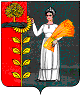 